KOTOMO基金　協賛企業各位困難を抱える岡山県内の子ども支援を続けるためにKOTOMO基金継続のための協賛企業様向けアンケート【ご協力のお願い】子ども応援プロジェクト「KOTOMO基金」特定非営利活動法人 岡山NPO センター株式会社 山陽新聞社（公印省略）拝啓　時下ますますご清栄のこととお慶び申し上げます。平素より当基金の活動へ多大なるご理解とご支援を賜り誠にありがとうございます。2021年5月にKOTOMO基金を創設し、1年が過ぎました。この間40社を超える皆様から協賛を頂戴し、今日までに500件を超える支援を子どもたちへ届けることができています。貴重なご支援を誠にありがとうございます。この取組をよりよい形で継続するため、このたびアンケート調査を実施させていただく運びとなりました。調査結果はKOTOMO基金の運営や実施する支援、今後の資金調達における参考資料とさせていただくと共に、統計的に処理をした後、当基金のウェブサイトで公開させていただきます。ご多用のところ恐縮でございますがご協力くださいますよう、どうぞよろしくお願い申し上げます。　敬具記名　　　称：KOTOMO基金継続のための協賛企業様向けアンケート（全５問　・　A４用紙２ページ）対　　　象：KOTOMO基金協賛企業様回答期限：なし（随時受付） 回答方法：E-mailまたはFAXにてお送りいただくか、webフォームからの回答をお願いいたします。以上※MSワードファイルをダウンロードし、入力いただける場合は岡山NPOセンターのウェブ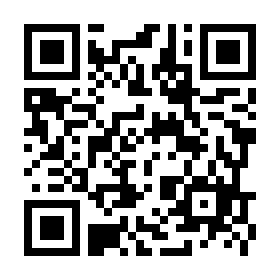 サイト「http://www.npokayama.org/kotomofund_corporatepartner/」よりダウンロードをお願いします。※インターネットからのご回答はhttps://forms.gle/wnsWG6c1ekkJh8rx8　または右のQRコードからお願いします。━━━━　ご回答送付先　FAX　086-224-0997 ／ E-mail　npokayama@gmail.com　━━━━以下、ご回答の協力をお願いいたします。０．御社の概要について１．KOTOMO基金へ協賛することを決められた理由のうち、当てはまるものをお選びください。上記で選択された理由について、詳細や補足があればお教えください。（自由記述）２．１．で選択された理由に対し、KOTOMO基金の活動実績は期待に添ったものでしたか。 上記で選択された理由について、詳細や補足があればお教えください。（自由記述）３．「協賛企業様」を対象とした報告会や勉強会など実施を期待する企画はありますか。 上記で選択された理由について、詳細や補足があればお教えください。（自由記述）４．御社によるNPO等への寄付金・会費・協賛金の年間支出総額はどれくらいですか。2021年度の実績として、もっとも当てはまるものひとつに〇をつけてください。　　上記の支出について、差し支えなければその相手先をお教えください。（当てはまる全てにチェック）５．KOTOMO基金へ協賛をいただく前と後で、御社の経営陣、社員様のそれぞれで「困難を抱える子どもへの支援」に対する問題意識や問題への理解に変化はありましたか。　　　上記の選択について、具体的なエピソードや選択された理由に関して補足があればお教えください。（自由記述）６．KOTOMO基金への協賛をいただく前と後で、取引先や顧客からの反応に変化はありましたか。上記の選択について、具体的なエピソードや選択された理由に関して補足があればお教えください。（自由記述）７．その他、岡山県内の困難を抱える子ども支援への想いやKOTOMO基金への期待等ご自由にお聞かせください。＊ご協力誠にありがとうございました。＊お問合先：特定非営利活動法人岡山NPOセンター（子どもの貧困事業担当：西村）〒700-0822　岡山市北区表町1丁目4-64　上之町ビル3階　【サイト】http://www.npokayama.org/　【電話】086-224-0995(事務所)【FAX】　086-224-0997　　　【メール】npokayama@gmail.com会社名主な営業地域ご担当者様ご担当者様連絡先電話E-mailもっとも当てはまるものひとつに◎次に当てはまるものひとつに○１山陽新聞社から持ち掛けられた取り組みだったから２地元岡山に貢献する取り組みだったから３地元岡山の団体が実施する取り組みだったから４「困難を抱える子どもへの支援」という内容だったから５協賛金の額が予算に合っていたから６自社のイメージに添った内容だったから７特に理由はない８その他もっともあてはまるもの一つに〇１協賛決定時に期待した取り組みである（活動実績を評価する）２協賛決定時に期待した取り組みではなかった（活動実績を評価しない）３わからない４その他あてはまるものに〇(複数選択可)１御社内(社員等)へ向けた、配分を受けて活動する団体の活動報告会２御社内(社員等)へ向けた、子どもを取り巻く課題に関する勉強会３御御社内(社員等)へ向けた、子育てや子どもに対する支援サービス等に関する説明会４特にない５その他１　５万円未満２　５万円以上10万円未満３　10万円以上30万円未満４　30万円以上50万円未満５　50万円以上100万円未満６　100万円以上300万円未満７　300万円以上500万円未満８　500万円以上1,000万円未満９　1,000万円以上1,500万円未満10　1,500万円以上1億円未満11　1億円以上□ KOTOMO基金への寄付　　　　　　　　　　  □ KOTOMO基金以外の、岡山県内のNPO・ボランティア団体□ 全国域のNPO・ボランティア団体への寄付　 □ 社員のボランティア活動への支援□ 親子向けイベントの自社での実施　  　 　 □ その他（          　　　　　　　　　　　　　　　　）対象ごとにもっともあてはまるもの一つに〇対象ごとにもっともあてはまるもの一つに〇経営陣・役員社員１問題意識が高まった・理解が深まった２変化はなかった３わからない４その他対象ごとにもっともあてはまるもの一つに〇対象ごとにもっともあてはまるもの一つに〇取引先顧客１御社の社会性・地域性に対するイメージが向上した２変化はなかった３わからない４その他